Aicinām pievienoties Maxima komandai loģistikas centrā ‘’Šarlotes’’, OlainēPreču komplektētāju (aukstumā)Tu iegūsi:darbu maiņās 08:00-20:00 (3 dienas strādā, 3 brīvas),stabilu atalgojumu vienmēr laikā 1040 - 2100 EUR(bruto),bezmaksas pusdienas,apmācības veiksmīgai darba uzsākšanai,veselības apdrošināšanu (pēc nostrādātiem 3 mēnešiem),apmaksātu obligāto veselības pārbaudi,dienesta transportu: Bauska-Iecava-Jelgava (Rīgas iela11a)-Olaine-Jelgava-Iecava-Bauska, Rīga-Olaine-Rīga.Mēs sagaidām:vidējo izglītību,latviešu valodas zināšanas atbilstoši A1 līmenim,vēlmi un spēju aktīvi strādāt.Tev uzticēsim:komplektēt preces aukstajā noliktavā,pirms transportēšanas, nodrošināt kravas stabilitāti,pārvietot kravu no/uz iekraušanas zonu,sagatavot preču sortēšanas zonu un nodrošināt kārtību, tīrību preču  atlases vietās.Piesakies aizpildot pieteikuma anketu mājaslapā    vakances.maxima.lv  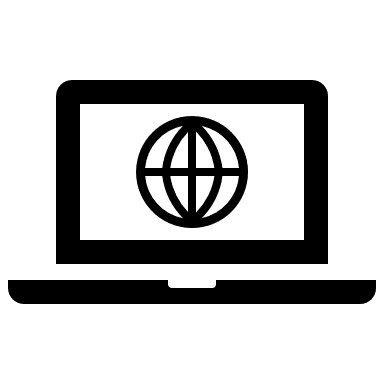 vai sūtot savu CV uz e-epastu      darbs@maximalv        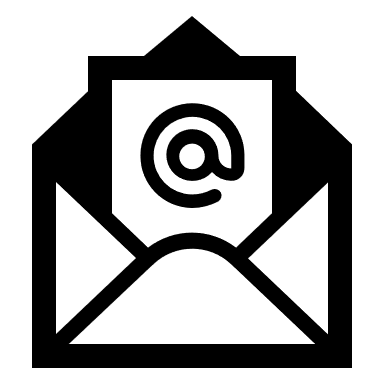 Ja rodas jautājumi zvani uz bezmaksas informatīvo tālruni  80000088        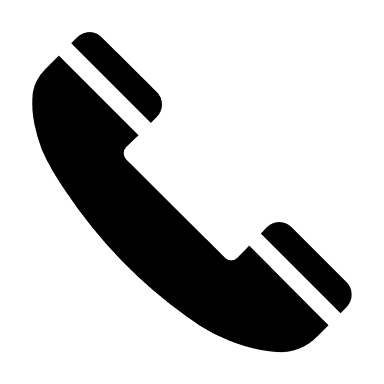 